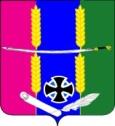 АДМИНИСТРАЦИЯ ВАСЮРИНСКОГО СЕЛЬСКОГО ПОСЕЛЕНИЯ ДИНСКОГО РАЙОНАПОСТАНОВЛЕНИЕот 11.03.2024						                          № 98                                                                    станица ВасюринскаяО мерах по обеспечению пожарной безопасности на территории Васюринского сельского поселения Динского района в весенне-летний пожароопасный период 2024 годаВ связи повышением температуры воздуха и ожидаемым сокращением осадков в весенне-летний период 2024 года, образованием большого количества валежника, и сухой травы, прогнозируется возникновение происшествий, связанных с увеличением количества пожаров.Все пожары обусловлены человеческим фактором. Основной причиной пожаров является неосторожное обращение с огнем при разжигании костров, курении, использовании легковоспламеняющихся жидкостей, применение пиротехнических средств.Большую опасность влечет возгорание расположенных на территории поселения несанкционированных свалок твердых бытовых отходов, сжигание гражданами бытового мусора в неустановленных местах, а также возгорание сухой травы, камыша и стерни в период проведения уборочных сельскохозяйственных работ.Во исполнение Федерального закона № 69-ФЗ «О пожарной безопасности» от 21 декабря 1994, постановлением Правительства Российской Федерации от 16 сентября 2020 г. № 1479 «Об утверждении Правил противопожарного режима в Российской Федерации» и приказом МЧС России от 26 января 2016 г. № 26 «Об утверждении Порядка   использования открытого огня и разведения костров на землях сельскохозяйственного назначения и землях запаса в целях предупреждения чрезвычайных ситуаций, связанных с пожарами, представляющих угрозу безопасности населения Васюринского сельского поселения, п о с т а н о в л я ю:    1.Утвердить план организационно-технических мероприятий по предупреждению пожаров в весенне-летний период 2024 года на территории Васюринского сельского поселения (приложение № 1). 2. Запретить использование противопожарных разрывов между зданиями и сооружениями, пожарных проездов и подъездов к зданиям, пожарным водоисточникам под складирование материалов, оборудования, а также стоянки (парковки) транспорта, размещения скирд (стогов) грубых кормов и других горючих материалов.  3. Запретить сжигание мусора на территории Васюринского сельского поселения.4. Рекомендовать руководителям предприятий, организаций всех форм собственности ПАО «Племзавод им. В.И. Чапаева (Усачев Ю.Н.), КФХ (Жигулин С.В.), КФХ (Штуканев Н.В.) и др.:          4.1.Принять дополнительные меры по обеспечению пожарной безопасности, в том числе:- организовать наблюдение за противопожарным состоянием территории подведомственных предприятий и в прилегающих к ним зонах;- предусмотреть мероприятия, исключающие возможность перебросов огня от ландшафтных пожаров на здания и сооружения и на прилегающие к ним зоны;- не допускать сжигание стерни, пожнивных остатков, разведение костров, проведение огневых работ на полях хлебоуборки;- разработать план мероприятий по подготовке и обеспечению пожарной безопасности в период уборки зерновых культур и заготовки грубых кормов на территории Васюринского сельского поселения;- проводить разъяснительную работу среди работников об опасности разведения костров на территории поселения;- руководителям сельхозпредприятий провести с рабочим персоналом дополнительный инструктаж по правилам пожарной безопасности;- организовать укомплектование организации первичными средствами пожаротушения, а также подготовку для возможного использования имеющейся водовозной и землеройной техники, организовать дежурство работников предприятий;- своими решениями временно приостановить проведение пожароопасных работ на определенных участках;- принимать иные дополнительные меры пожарной безопасности, не противоречащие законодательству Российской Федерации.5.Членам комиссии по чрезвычайным ситуациям:          5.1. Скорректировать планы действий поселения по предупреждению и ликвидации чрезвычайных ситуаций, в том числе связанных с природными пожарами, а также порядок привлечения населения, казачьих дружин, членов добровольных пожарных дружин, транспорта, средств пожаротушения на случай тушения лесных и ландшафтных пожаров;            5.2. Скорректировать планы эвакуации населения, при необходимости спланировать и подготовить места на случай эвакуации населения и материальных ценностей из пожароопасных районов;           5.3. Организовать проверки уровня пожарной безопасности поселения, учреждений и организаций, обратив особое внимание на состояние и готовность связи, наружного противопожарного водоснабжения, содержание дорог, подъездов и других проблемных вопросов, существенно влияющих на обеспечение пожарной безопасности. Результаты работы комиссий рассмотреть на заседаниях КЧС и ПБ поселения;          5.4.Организовать и провести комплекс мероприятий по уборке и вывозу горючего мусора с территории поселения, по очистке и восстановлению минерализованных полос вдоль сельхозугодий и лесонасаждений, прилегающих к поселению, выкосу сухой травы и камыша в местах прилегания к жилым домам и другим строениям;          5.5.Проверить и привести в готовность ведомственныедобровольные пожарные охраны, расположенные в поселении, учреждениях, предприятиях, организациях;          5.6. Организовать дежурство членов добровольных пожарных дружин в течение всего пожароопасного периода, в том числе в период уборки зерновых и заготовки грубых кормов;            5.7. Организовать обучение членов добровольных пожарной дружины на базе подразделений 16 ОФПС;             5.8. Организовать и провести собрания граждан в поселении, а также обходы жилых помещений граждан, стоящих на учете в учреждениях социальной защиты. Собрания граждан проводить совместно с председателями ТОС,  сотрудниками пожарных надзорных органов, участковыми уполномоченными полиции, на которых проводить разъяснительную работу по предупреждению пожаров и гибели людей;            5.9.Обеспечить информирование местных жителей и прибывших на отдых людей о развитии пожарной обстановки, организовать разъяснительную работу по вопросам готовности к действиям при угрозе и возникновении чрезвычайной ситуации, связанной с природными пожарами, по системам оповещения и громкой связи в местах массового сосредоточения людей. 6. Создать комиссию по проверке готовности объектов противопожарной безопасности поселения к весенне-летнему пожароопасному периоду (Приложение № 2). 7.МУП «Родник» (Бегин В.М.) обеспечить исправность противопожарного водоснабжения на территории поселения, обозначить места расположения пожарных гидрантов, водоемов, пирсов.          7.1.Проверить и при необходимости отремонтировать подъездные пути к источникам противопожарного водоснабжения.          8.Общему отделу администрации (Дзыбова З.К.) обнародовать настоящее постановление и разместить на сайте администрации.9.Контроль за выполнением настоящего постановления оставляю за собой.10. Постановление вступает в силу после его обнародования.Глава Васюринскогосельского поселения                                                                                 О.А.Черная                                                                                             Приложение № 1                                                          к постановлению администрации                                                                 Васюринского сельского поселенияот ___________ №_________  Планорганизационно-технических мероприятий по предупреждению пожаров в весенне-летний период 2024 года на территории Васюринского сельского поселенияСпециалист общего отдела администрации Васюринского сельского поселения                                                                    В.В. СюйналиеваПриложение № 2 УТВЕРЖДЕНО постановлением главы Васюринского сельского поселения от________№______СОСТАВкомиссии по проверке готовности объектов противопожарной безопасности к весенне-летнему пожароопасному периоду 2024 года на территории Васюринского сельского поселенияЧлены комиссии Специалист администрации Васюринского сельского поселения                                              В.В. Сюйналиева    №   п/пНаименование мероприятийСрок выполненияОтветственный за выполнение1.Провести ревизию водоисточников противопожарного водоснабженияДо 01.04.2024МУП «Родник» 2.Провести совещание с руководителями сельхозпредприятий, пожарных подразделений, других заинтересованных организаций по выработке дополнительных мер с учетом местных особенностей, по усилению пожарной безопасности и тушению пожаров на подведомственных территориях.До 01.04.2024Глава поселения 3.Организовать обучение мерам пожарной безопасности работающего и не работающего населенияВ течение всего периодаАдминистрация поселения 4.Организовать проверку противопожарного состояния жилого фондаДо 01.04.2024Администрация поселения5.Организовать проведение в образовательных учреждениях бесед с учащимися и воспитанниками по предупреждению пожаров, возникающих от детской шалости с огнем, знание основных положений, Правил пожарной безопасности в РФ ППБ 01-03, а также действиям при пожаре и обеспечить своевременную отработку планов эвакуации людей на случай пожараДо 01.04.2024 Руководители образовательных учреждений6.Организовать проведение противопожарных инструктажей с лицами, находящимися на патронажном учете в службе соцобеспеченияДо 01.04.2024Социальные работники7.Обеспечить освещение в темное время суток мест нахождения пожарных гидрантов, наружных пожарных лестниц, пожарного инвентаря, а также подъездов к пирсам пожарных водоемов, к входам в здания и сооруженияДо 01.04.2024Администрация поселения9.Проверка устройств оповещения людей о пожареВ течение всего периодаКомиссия ЧС и ПБ10.Проведение информирования населения об обстановке с пожарами, соблюдению правил пожарной безопасности.В течение всего периодаКомиссия ЧС и ПБ11.Изготовление памяток, листовок и т.п. на противопожарную тематикуВ течение всего периодаАдминистрация поселения12.Принять исчерпывающие меры по приведению в надлежащее противопожарное состояние подведомственных объектов, устранить нарушения требований пожарной безопасности, создающие угрозу возникновения пожара и безопасности людейДо 01.04.2024 Руководители предприятий, организаций и учреждений, расположенных на территории поселения 1.  Бутенко Сергей ИвановичЗаместитель главы Васюринского сельского поселения – председатель комиссии2.Коротаев В.И.Начальник отдела ЖКХ администрации Васюринского сельского поселения – заместитель председателя комиссии3.Сюйналиева В.В.специалист администрации Васюринского сельского поселения – секретарь комиссии4.Смирнов Дмитрий СергеевичНачальник 16 ОГПС ПЧ-1495.Петелько Раман ГеннадьевичНачальник пункта полиции ст. Васюринская6. Бегин Владимир МихайловичДиректор МУП «Родник»7.Кашпур Павел МихайловичАтаман Васюринского КО8.Геннадьев Арман Генрихович Депутат Совета Васюринского сельского поселения